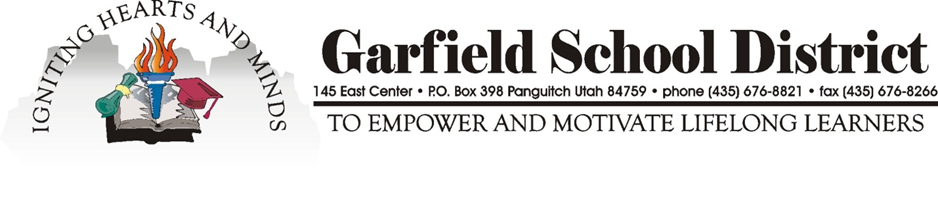 TEACHER POSITION ANNOUNCEMENTPOSITION ANNOUNCMENT:	Garfield County School District is hiring a full-time secondary level III or level IV math teacher for Escalante High School.  SALARY:  	Beginning Step and Lane according to the 2018-2019 Garfield County School District Certified Salary Schedule, 183 day contract, full-time position.  Salary negotiable based on skill, education, and experience.  Insurance package provided.  QUALIFICATIONS:  	Applicants must have a valid Utah Teaching License and a current transcript of credit.  All applicants must be fingerprinted and satisfactorily pass an employment background check.APPLICATION:  	Interested individuals should submit a Garfield County School District Certified application, resume, three current letters of recommendation, and a transcript.  Please direct questions to Principal Chip Sharpe, chip.sharpe@garfk12.org 435-826-4205 or 435-704-4199 or, and application packets to:  Escalante High SchoolP.O. Box 228800 East Highway 12Escalante, Utah 84726Online applications are available at: www.garfk12.orgApplications will be screened and the most qualified candidates will be granted interviews.DEADLINE:  			Open until filled.Garfield County School District is an Equal Opportunity Employer.  Garfield County School District reserves the right to accept or reject any or all application.  